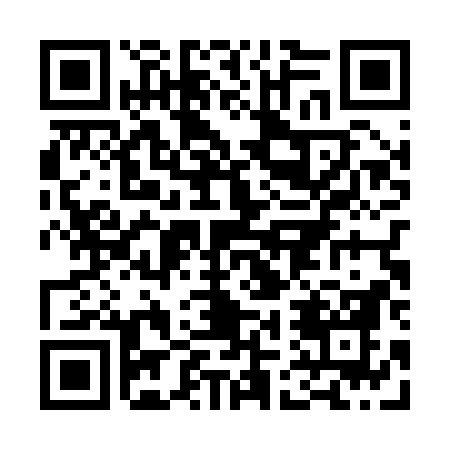 Prayer times for Huntington Beach, California, USAWed 1 May 2024 - Fri 31 May 2024High Latitude Method: Angle Based RulePrayer Calculation Method: Islamic Society of North AmericaAsar Calculation Method: ShafiPrayer times provided by https://www.salahtimes.comDateDayFajrSunriseDhuhrAsrMaghribIsha1Wed4:486:0312:494:317:368:512Thu4:466:0212:494:317:378:523Fri4:456:0112:494:317:378:534Sat4:446:0012:494:317:388:545Sun4:435:5912:494:327:398:556Mon4:425:5812:494:327:408:567Tue4:415:5712:494:327:408:578Wed4:395:5612:484:327:418:589Thu4:385:5512:484:327:428:5910Fri4:375:5512:484:327:439:0011Sat4:365:5412:484:327:439:0112Sun4:355:5312:484:327:449:0213Mon4:345:5212:484:327:459:0314Tue4:335:5112:484:327:469:0415Wed4:325:5112:484:327:469:0516Thu4:315:5012:484:327:479:0617Fri4:305:4912:484:327:489:0718Sat4:305:4912:484:337:499:0819Sun4:295:4812:494:337:499:0920Mon4:285:4812:494:337:509:1021Tue4:275:4712:494:337:519:1122Wed4:265:4612:494:337:519:1223Thu4:265:4612:494:337:529:1324Fri4:255:4512:494:337:539:1325Sat4:245:4512:494:337:539:1426Sun4:245:4412:494:347:549:1527Mon4:235:4412:494:347:559:1628Tue4:225:4412:494:347:559:1729Wed4:225:4312:504:347:569:1830Thu4:215:4312:504:347:579:1831Fri4:215:4312:504:347:579:19